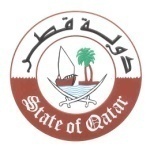 الدورة الخامسة والثلاثون للفريق العامل المعني بالاستعراض الدوري الشامل Working Group on the Universal Periodic Review Thirty-fifth sessionاستعراض التقرير الوطني (السويد)    Review of Sweden   كلمة وفد دولة قطريلقيها السيد / عبد الله حمد النعيمينائب المندوب الدائمMr. Abdulla Hamad AL-NUAIMIDeputy Permanent Representativeجنيف، 27 يناير 2020مالسيد الرئيس،بداية نرحب بوفد السويد، ونشكرهم على العرض والتعليقات التي تقدموا بها حول الجهود المبذولة من اجل حماية وتعزيز حقوق الإنسان. نؤكد على اهمية الاستراتيجية الوطنية لحقوق الانسان لعام 2016، ونأمل ان تُفضي الى ترسيخ الحماية القانونية والمؤسسية لحقوق الانسان. كما نرحب بالتدابير المتخذة بشأن إدماج اتفاقية الأمم المتحدة بشأن حقوق الطفل في القانون السويدي.  ويود وفد بلادي ان يتقدم بالتوصيات التالية : مواصلة الجهود الرامية لإنشاء مؤسسة وطنية لحقوق الانسان، وتوفير الدعم اللازم  لها لتمكينها من أداء ولايتها وبما يتماشى مع مبادئ باريس.اتخاذ المزيد من التدابير لمكافحة العنصرية وجميع أشكال التعصب والتمييز العنصري ضد الأجانب واللاجئين والمهاجرين والأقليات الدينية والعرقية ومنع خطاب الكراهية لا سيما الموجه ضد المسلمين. بذل المزيد من الجهود لمكافحة الاتجار بالبشر، وضمان حقوق الضحايا وتوفير سبل الحماية والانتصاف لهم. وشكرا السيد الرئيس